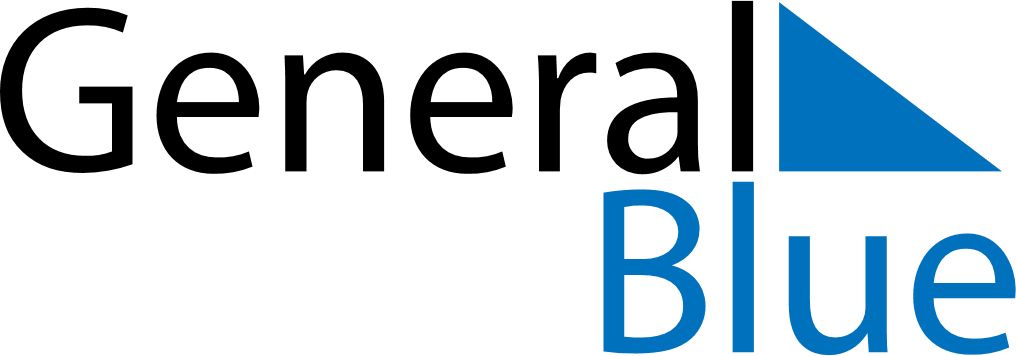 September 2019September 2019September 2019September 2019September 2019September 2019GibraltarGibraltarGibraltarGibraltarGibraltarGibraltarSundayMondayTuesdayWednesdayThursdayFridaySaturday1234567891011121314Gibraltar National Day15161718192021222324252627282930NOTES